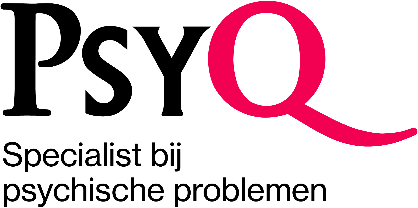 PsyQ zoekt voor de DGT zorglijn binnen het Intensief Specialistische Programma Persoonlijkheidsproblematiek in Den Haag GZ-psychologen
De DGT-zorglijn op de afdeling Persoonlijkheidsproblematiek van PsyQ in Den Haag Centrum zoekt behandelaren om ons team te komen versterken! De DGT-zorglijn bestaat op dit moment uit 8 behandelaren, waaronder basispsychologen, een psychiater, GZ-psychologen in opleiding en een systeemtherapeut. We zijn op zoek naar behandelaren die graag aan de slag willen in een specialistisch behandelteam dat de DGT op gedegen inhoudelijk niveau aanbiedt. 
Binnen ons team vinden wij het belangrijk elkaar als collega’s op niet-oordelende wijze te ondersteunen. Dit doen we door middel van een wekelijks consultatieteam, waarin we door het stellen van consultatievragen hopen steeds effectievere zorg te kunnen leveren. We zijn een team waarin zelfreflectie en openheid een grote rol speelt. Hierdoor kunnen we niet alleen onze cliënten van kwalitatieve zorg voorzien, maar is tevens sprake van persoonlijke ontwikkeling van de behandelaren. Ons team kenmerkt zich door enthousiasme en humor, waardoor we met veel passie ons werk blijven doen. Naast het consultatieteam zijn er wekelijkse beleidsvergaderingen en intervisies. Binnen de beleidsvergaderingen zien wij graag dat collega’s zich vrij voelen hun eigen bijdrage te leveren en actief mee te denken. Vanwege een aantal personele wisselingen valt er op dit moment nog veel winst te behalen in het verstevigen van onze zorglijn. Een klus die wij dan ook graag gezamenlijk willen klaren. Naast het inhoudelijke werk vinden we het belangrijk om in elkaar te investeren door af en toe een borrel of etentje te plannen. 

Ben jij een enthousiaste, stevige collega met humor en passie voor specialistische behandelingen van persoonlijkheidsstoornissen? Heb je affiniteit met groepsbehandelingen en behandelingen voor crisisgevoelige cliënten? Dan ben je bij ons aan het juiste adres!
 Dit ga je doenGroeps- en individuele psychotherapieSuperviseren van collega’s in opleiding en geven van onderwijsParticiperen in een multidisciplinair behandelteamUitvoeren van het regiebehandelaarschapLeveren van een bijdrage aan het verbeteren van cliëntenzorg door vergroten van kennis binnen (en eventueel buiten) de afdeling met mogelijkheden voor management of onderzoekDit ben jijWij zoeken meerdere GZ-psychologen voor ons team Persoonlijkheidsproblematiek en Psychotrauma die zich willen ontwikkelen op het gebied van patiëntenzorg, management en onderzoek. 
Je hebt een voltooide opleiding tot GZ-psycholoog met BIG registratieJe heb affiniteit met groepsbehandelingen (dialectische gedrags- en schematherapie) en behandelen van crisisgevoelige patiëntenEn het liefst ook de DGT opleiding afgerondOm in aanmerking te komen voor deze functie is een positieve Verklaring Omtrent Gedrag (VOG) vereist. Het natrekken van referenties en het controleren van diploma’s maken onderdeel uit van de sollicitatieprocedure.Werken bij Parnassia GroepParnassia Groep is een werkgever in de geestelijke gezondheidszorg die gelijke kansen biedt. Elke dag werken we aan een omgeving waarin alle collega’s zich gewaardeerd en betrokken voelen en waarin zij hun talenten kunnen ontwikkelen. Wat je doet, doet ertoe. Draag bij aan tal van specialisaties, wetenschappelijke onderzoeken en innovaties en maak gebruik van onze uitgebreide (geaccrediteerde) opleidingsmogelijkheden. Onze eigen Parnassia Academie staat garant voor een goed opleidingsklimaat. Werken bij Parnassia Groep

PsyQ biedt specialistische behandeling voor de meest voorkomende psychische aandoeningen volgens de laatste inzichten en richtlijnen. We zijn ambitieus als het gaat om innovatieve behandelmethoden. We meer dan 20 vestigingen verspreid over heel Nederland. Informatie over PsyQWij biedenWij bieden onze collega’s gevarieerd en zinvol werk in een professionele en prettige werkomgeving. Daarbij hoort natuurlijk een goed pakket aan arbeidsvoorwaarden conform cao GGZ. Klik hier voor meer informatie over onze arbeidsvoorwaarden.

Het betreft een functie voor 24-36 uur per week. Je krijgt een contract voor onbepaalde tijd. Het salaris bedraagt minimaal € 4053,- en maximaal € 5439,- (FWG 65) bruto per maand op basis van een werkweek van 36 uur.
 Interesse?Voor meer informatie over de vacature kun je contact opnemen met Sylvia Kesselaar, manager bedrijfsvoering, via 06-20212438. Voor inhoudelijke vragen kun je contact opnemen met Urszula Breedijk, manager zorg, via 06-23388227.